HOLIDAY ASSIGNMENT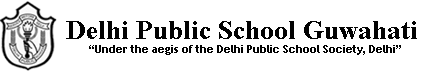 SOCIOLOGYCLASS XIRead the book “Animal Farm” by George Orwell and analyze its sociological relevance. A class discussion on the same will be conducted after the summer break. The pdf of the book will be shared in the notes group. Watch a movie and draw its sociological reflection, based on which make a movie poster reflecting social issues. Poster size - A2 (42.0 x 59.4 cm). The poster may be prepared with any form of art work (eg-digital, collage or any handmade art work). Write the Research design in your class work copy. As part of the project work for class 11, choose a topic, frame its objectives and hypotheses and write them in your sociology class work copy. *********************